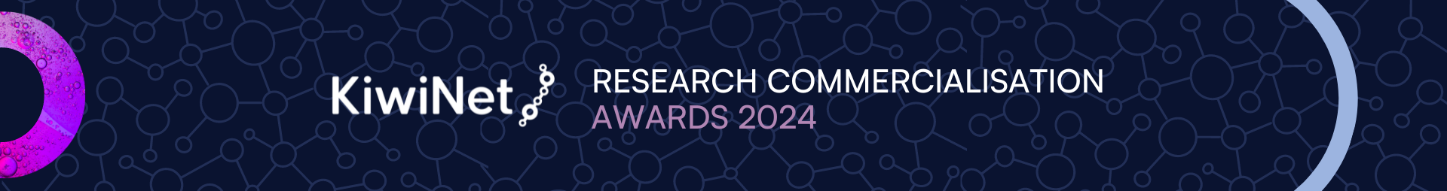 CATEGORYThe Commercialisation Rising Star Award is awarded to a developing commercialisation professional who is making valuable contributions to the creation of excellent commercialisation outcomes. This award recognises an entrepreneurial early-mid career commercialisation professional working within a New Zealand research organisation who is actively supporting research innovations to generate significant real-world impact.  Eligibility Entry is open to research commercialisation professionals across the board, who are in the early-mid stages of their career (less than ~6 years’ experience).  Applicants can be working across any area of commercialisation, from commercialisation advisors/specialists to IP professionals, business development, programme managers, portfolios and partnerships, project engineers etc. working within a New Zealand research organisation to commercialise research produced by New Zealand’s public research organisations.  The research upon which the entry is based does not have to have received PreSeed Accelerator funding. Entry Instructions:In no more than 750 words tell us about the impact the nominee has had on the commercialisation of New Zealand science, through their work with their colleagues, the researchers in their institution, and other key players in the commercialisation in New Zealand. Please provide evidence or examples to support your claims.In the Summary section, include 3 reasons why you think this entrant deserves to win. You can include a supporting stakeholder quote.You may wish to address the following as applicable:How the commercialisation professional has successfully supported the transformation of IP from a public research organisation into a new service or product.How the nominee is a champion of commercialisation within their organisation, including how they inspire others through their enthusiasm for creating impact from science. How the nominee is focussed on upskilling themselves, and/or supporting others to develop their commercialisation capability within NZ’s publicly funded research organisation/s. How the nominee demonstrates best practice research commercialisation and a focus on delivering maximum benefit for New Zealand (e.g. as shown in their business acumen, strategic thinking and results, stakeholder and industry engagement, contribution to IP management or deal negotiation for technology licensing or start-up creation, communication and influence, project or programme management, perseverance despite setbacks).How the nominee’s efforts have shown clear potential to generate significant impact for New Zealand, including direct or indirect impact on export earnings and New Zealand job creation.ENTRANT DETAILSTERMS AND CONDITIONSGENERALThe Kiwi Innovation Network Limited’s Research Commercialisation Awards 2023 Evening Reception (the "Awards") will be held in-person at the Viaduct Events Centre, Auckland, on 9th October 2024. Winners will be announced at this event. Two weeks prior to this day (exact date TBC) finalists will be asked to attend a 10-minute Q&A session with judges via Zoom.ELIGIBILITY CRITERIAThe following eligibility criteria will be applied to the Awards:These awards are open to any New Zealand research organisation, crown research institute or tertiary education institute, business, scientist, researcher or professional who works to commercialise New Zealand’s publicly funded research.ENTRY CONDITIONSThe Awards are open for entry commencing on 20 February 2024 and close at 5.00pm on 11 April 2024. An entry received after this time will not be eligible for consideration. The finalists for each category will be announced publicly on or soon after 19 August 2024 by means of kiwinet.org.nz, social media and a press release. The winners of each category of the Awards will be announced at the Awards evening to be held on 9 October 2024.An entry to the Awards may be in respect of one or more of the following categories:Breakthrough Innovator AwardResearcher Entrepreneur AwardCommercialisation Rising Star AwardBreakthrough Project AwardCommercialisation Impact AwardKiwiNet reserves the right to change the timeline outlined in clauses 2 and 3 of these terms and conditions and KEY DATES, including the announcement of finalists and the Awards reception date. Where a proposal is created by more than one person, the entry form requires the nomination of one of these people to be the entrant for the purposes of the Awards, and all communication in respect of the Awards will be to this person elected, who KiwiNet will assume is empowered to act and respond on behalf of the group. Finalists and the key contacts for Finalist Award entries must be available for filming with KiwiNet’s videographer to create promotional content for the Awards evening and KiwiNet marketing, for one day (maximum) between 1st May and 14th June. KiwiNet reserves the right to cancel the Awards programme or individual award categories within the programme. JUDGING The judging panel for the Awards will comprise of five judges and will include renowned members of the research, innovation and business communities.Full confidentiality of all entries received will be maintained.The judges’ decision is final, and no correspondence will be entered into. CONFIDENTIAL INFORMATIONAll entry information is held on a commercial-in-confidence basis. KiwiNet appreciates the sensitive nature of entries and will not disclose commercially sensitive information in its publicity relating to any project entered. PUBLICITYAll finalists and winners agree to KiwiNet generating publicity around each entry, including but not limited to media coverage and participating in the making of a short video for promotional purposes.INTELLECTUAL PROPERTYEntrants must have the rights to disclose to KiwiNet the intellectual property rights, including the copyright, or have permission to use any materials submitted for the competition.KiwiNet will not be responsible for breach of any third-party intellectual property and proprietary rights by the entrants, including any third party’s copyright works.RIGHTS AND LICENSES By entering an application, each entrant warrants that they are the original author of the submission and that the submission does not or will not infringe any third party's intellectual property and proprietary rights, including their copyright, patent, trade mark, trade secret, design, or other proprietary rights or rights of publicity or privacy.ACCEPTANCE BY ENTRANTSBy entering, entrants accept these Terms and Conditions and agree to be bound by them.By entering, entrants warrant they are eligible to participate in the competition and agree to release, indemnify and hold harmless KiwiNet and all associated partners in the competition and their respective directors and employees from and against any and all losses, claims, liability and damages of any kind, brought against any of them, as a result of participation in this promotion or acceptance or usage of the award, including for third party claims for breach its intellectual property rights.By entering, entrants confirm and agree to abide by these terms and conditions and confirm that, should they be chosen as a finalist, they are available and willing to: supply a pre-recorded 5-minute pitch by  2 Sept 2024 for judgingparticipate in a 10 min Q&A session with judges virtually, around 25 September (date TBC)attend the Awards Evening Reception in person, on 9 October 2024KEY DATES – (some dates may be subject to change)20 February 2024 – entries open11 April 2024 - entries close~ 24 April – Stage One judging~1 May to 15 June 2024 - filming of finalists’ videos during this time~19 August 2023 – finalists announced1 September – Finalists Stage Two 5 min pre-recorded pitch supplied to KiwiNet for judging~ 25 September 2024 (TBC) –  KiwiNet Awards Finalists’ Q&A Day (virtual event) – finalists meet virtually with judging panel for 10 mins Q&A.9 October 2024 –  KiwiNet Awards Evening Reception (in-person event) – winners are announced and celebrated.For assistance, please contact Kate Webby at KiwiNet: phone 021 084 52975 or email admin@kiwinet.org.nz.ENTRY DETAILS – Content in this table will be provided to media in the event that the entry becomes a finalist.ENTRY DETAILS – Content in this table will be provided to media in the event that the entry becomes a finalist.Nominee’s name, job title and organisation:Strapline highlighting the focus and benefit of their work:A short, memorable description or phrase (approx. 8 words). Plain English please! Short summary description of the entry:
150-200 words succinctly describing the impact of the nominee’s work. (Plain English please!) ENTRY – Content provided in this table will remain confidential to the KiwiNet judging panel, KiwiNet management staff, and should the entry become a finalist, to KiwiNet PR person Sandra Lukey as background information for content that she creates on behalf of KiwiNet.ENTRY – Content provided in this table will remain confidential to the KiwiNet judging panel, KiwiNet management staff, and should the entry become a finalist, to KiwiNet PR person Sandra Lukey as background information for content that she creates on behalf of KiwiNet.In no more than 750 words tell us about the impact the nominee has had on the commercialisation of New Zealand science, through their work with their colleagues, the researchers in their institution, and other key players in the commercialisation in New Zealand?
Please include up to 3 bullet points/sentences summarising why the nominee deserves to win, including a supporting stakeholder quote or comment if appropriate.Nominee DETAILS (for KiwiNet use)Nominee DETAILS (for KiwiNet use)Email address:  Mobile number:  Organisation:Physical Address:  Location - Town/City:  details of the Nominator with whom KiwiNet will liaise (for KiwiNet use)details of the Nominator with whom KiwiNet will liaise (for KiwiNet use)Nominator name:  Email address:  Mobile number:  Organisation:  Address:Town/City:  